High School Dropouts 2014-15Massachusetts Public SchoolsThe annual high school dropout report represents a snapshot of those students who dropped out of school in any given year. The data contained in this dropout report reflect one year of dropout data across grades nine through twelve and not a particular cohort of students across four years.  This report provides annual dropout data to education leaders to develop and strengthen dropout prevention programs in the state.  Please note that the Department has also calculated and released graduation rates for the 2015 cohort that provide a more complete picture of the outcomes of high school students in Massachusetts. It is important to keep in mind that the dropout data contained in the graduation rate reports is a cohort dropout rate and shows the cumulative effect of students dropping out over four years.  The graduation rate reports can be viewed at: http://www.doe.mass.edu/infoservices/reports/gradrates/.  In the 2014-15 school year, 5,346 or 1.9 percent of students in grades nine through twelve dropped out of school.       Table 1: State Dropout Trends: 2004-05 to 2014-15The Department did not make any major changes to the Student Information Management System (SIMS) data collection in the 2014-15 school year.  However, the fluctuation in dropout rates between 2004-05 and 2006-07 can be attributed to two significant methodological modifications that were made. These modifications in the dropout calculation have remained in the methodology and provide more comprehensive information on dropouts to help inform policy and programmatic decisions. In the 2005-06 school year, the Department began to cross-reference SIMS data with the General Educational Development (GED) Testing Service database.  In prior school years, the Department relied solely on district notification regarding students who received their GED.  As a result, the Department more accurately tracks students who drop out of high school and then earn a GED therefore decreasing the number of students who are considered final dropouts. In 2014, the Department transitioned to the High School Equivalency Test (HiSET) and has continued to rely on that database to gather accurate information on high school equivalency earners.In the 2006-07 school year, the Department modified the SIMS data element, Enrollment Status at Time of Data Collection.  In prior years, districts would report the number of students who indicated that they were transferring to another district and the Department excluded them from the dropout calculations.  The expanded dropout and transfer codes provide additional information to the Department on students’ plans after leaving the district.  Those students who were coded as a transfer to an in-state public school with no record of re-enrollment in another school district before October 1st of the following school year are considered to be dropouts.Table 2: Final Enrollment Status of the 2014-15 Dropout CountThe final dropout count is based on two groups of students; summer and school year dropouts. Summer dropouts were reported in the October 1, 2014 SIMS submission as a dropout or a transfer to an in-state public school (with no record of re-enrollment) prior to the beginning of the 2014-15 school year, whereas school year dropouts were reported as either a dropout or as a transfer to in-state public (with no record of re-enrollment) during the 2014-15 school year.  In 2014-15, the percentage of summer dropouts decreased by 2.6% percentage points while the percentage of school year dropouts increased as compared to the 2013-14 dropout count.  Figure 2: Comparison of Summer and School Year DropoutsComposing the Total Dropout Counts in 2013-14 and 2014-152013-2014						2014-2015									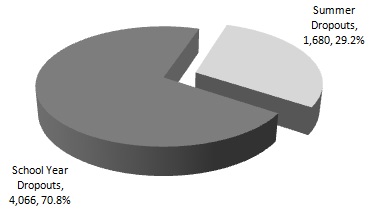 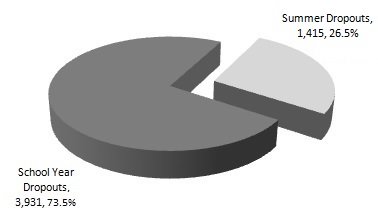 Beginning in the 2003-04 school year, in compliance with the National Center for Education Statistics reporting guidelines, summer dropouts were applied to the grade in which they failed to enroll. Therefore, students who completed grade eight but did not enroll in grade nine were included in the analysis as grade nine summer dropouts. Table 3: Comparison of 2014-15 Summer Dropouts and School Year Dropouts by GradeBeginning with the class of 2010, the Department required students to meet the following requirements to earn a Competency Determination (CD) in order to graduate from high school:  1.  Meet or exceed the Proficient threshold scaled score of 240 on the English Language Arts and Mathematics grade 10 Massachusetts Comprehensive Assessment System (MCAS) tests, or (b) meet or exceed the Needs Improvement threshold scaled score of 220 on the English Language Arts and Mathematics grade 10 MCAS tests and fulfill the requirements of an Educational Proficiency Plan.2.  Meet or exceed the Needs Improvement threshold scaled score of 220 on the Science and Technology/Engineering MCAS testStudents who did not pass the grade ten MCAS had the opportunity to pass the MCAS through re-test opportunities before their scheduled graduation date. Among both grade eleven and grade twelve dropouts, 62.4 percent had earned a CD by meeting the standard before dropping out of school. Table 4: Dropout Rates and Percent of Dropouts AmongCompetency Determination (CD) Earners and Students without a CDTable 5: Annual Dropout Data for Selected Demographics: 2014-15The annual dropout rates for African American and Hispanic students decreased for the eighth consecutive school year. The rates for grades ten through twelve decreased from 2013-14, with the largest drop of 0.3 percentage points in grade eleven. The grade nine rate remained the same. Male and female rates also decreased by 0.2 and 0.1 percentage points, respectively. Table 6: Annual Dropout Rates for Selected Demographics: 2007-08 to 2014-15Table 7: Annual Dropout Data by Race/Ethnicity and Gender: 2014-15Table 8: Annual Dropout Rates by Race/Ethnicity and Gender: 2007-08 to 2014-15Rates for all but one of the major racial/ethnic groups decreased from 2013-14;  the rate for multi-race, non-Hispanic females rose by 0.5 percentage points. African American males and Hispanic males showed the largest decreases among the five major racial/ethnic groups; each had a dropout rate that was at least 0.5 percentage points lower than the 2013-14 rate. Table 9: Annual Dropout Rates for Special Populations: 2014-15Table 10: Annual Dropout Rates for Special Populations: 2007-08 to 2014-15Dropout rates fell from 2013-14 among most special populations. ELL students had the largest reduction of 0.6 percentage points while the High Needs rate dropped by 0.1 percentage points. The rate for students with disabilities increased by 0.2 percentage points. Table 11: Annual Dropout Rates by School Type 2007-08 to 2014-15The state dropout rate masks the wide disparity in individual school annual dropout rates, specifically the number of schools that have dropout rates below the state rate. The following chart illustrates the distribution of school dropout rates.Table 12: Annual Dropout Rates Among Schools: 2008-09 to 2014-152004-052005-062006-072007-082008-092009-102010-112011-122012-132013-142014-15Total HS Enrollment293,399296,511298,033295,937292,372290,502289,161287,055287,506287,478288,934Number of Dropouts11,1459,91011,4369,9598,5858,2967,8947,0516,2485,7465,346Dropout Rate3.8%3.3%3.8%3.4%2.9%2.9%2.7%2.5%2.2%2.0%1.9%CodeFinal Enrollment StatusNumber of DropoutsNumber of DropoutsPercent of all DropoutsTransferTransfer to an in-state public school (with no record of re-enrollment)1,1811,18122.1%DropoutEnrolled in a non-diploma granting adult education program68368312.8%DropoutEntered Job Corps1201202.2%DropoutEntered the military110.0%DropoutIncarcerated, district is no longer providing educational services33330.6%DropoutLeft school due to employment2102103.9%DropoutConfirmed dropout - plans unknown1,6571,65731.0%DropoutStudent’s status/location unknown1,4611,46127.3%Total Dropout CountTotal Dropout Count5,346100%100%Number of DropoutsTotal Grade DropoutsPercent of Grade DropoutsGrade9Summer3851,49225.8%Grade9School Year1,1071,49274.2%Grade10Summer2941,28023.0%Grade10School Year9861,28077.0%Grade11Summer2401,21819.7%Grade11School Year9781,21880.3%Grade12Summer 4961,35636.6%Grade12School Year8601,35663.4%GradeCD StatusNumber of Enrolled StudentsNumber of DropoutsDropout RatePercent of Dropouts11With CD67,1396320.9%51.9%11Without CD4,12758614.2%48.1%12With CD65,7469751.5%71.9%12Without CD2,29238116.6%28.1%TotalWith CD132,8851,6071.2%62.4%TotalWithout CD6,41996715.1%37.6%Total HS EnrollmentPercent of HS EnrollmentNumber of DropoutsAnnual Dropout RatePercent of all DropoutsGrade9th76,67126.5%1,4921.9%27.9%Grade10th72,95925.3%1,2801.8%23.9%Grade11th71,26624.7%1,2181.7%22.8%Grade12th68,03823.5%1,3562.0%25.4%Race/EthnicityAfrican American26,3309.1%7923.0%14.8%Race/EthnicityAsian16,7365.8%1180.7%2.2%Race/EthnicityHispanic46,17516.0%2,0484.4%38.3%Race/EthnicityMulti-Race, Non-Hispanic6,6302.3%1602.4%3.0%Race/EthnicityNative American7080.2%243.4%0.4%Race/EthnicityNative Hawaiian2910.1%82.7%0.1%Race/EthnicityWhite192,06466.5%2,1961.1%41.1%GenderFemale142,68249.4%2,1601.5%40.4%GenderMale146,25250.6%3,1862.2%59.6%2007-082008-092009-102010-112011-122012-132013-142014-15Grade93.0%2.8%2.8%2.6%2.3%2.0%1.9%1.9%Grade103.5%2.9%3.0%2.8%2.5%2.2%2.0%1.8%Grade113.3%2.7%2.6%2.7%2.4%2.2%2.0%1.7%Grade123.7%3.1%3.1%2.9%2.6%2.4%2.1%2.0%Race/EthnicityAfrican American5.8%5.6%5.1%4.8%4.5%3.9%3.5%3.0%Race/EthnicityAsian2.0%1.7%1.6%1.8%1.5%1.1%1.0%0.7%Race/EthnicityHispanic8.3%7.5%7.4%7.0%6.1%5.4%4.9%4.4%Race/EthnicityMulti-Race, Non- Hispanic3.5%3.4%3.2%2.5%2.6%2.5%2.3%2.4%Race/EthnicityNative American7.3%4.3%3.8%3.4%4.5%4.2%2.8%3.4%Race/EthnicityNative Hawaiian6.7%3.8%5.3%4.4%4.3%4.4%3.6%2.7%Race/EthnicityWhite2.2%1.8%1.8%1.7%1.5%1.3%1.2%1.1%GenderFemale2.9%2.5%2.4%2.3%2.0%1.7%1.6%1.5%GenderMale3.8%3.4%3.3%3.2%2.9%2.6%2.4%2.2%HS EnrollmentPercent of HS EnrollmentNumber of DropoutsAnnual Dropout RatePercent of all DropoutsAfrican AmericanFemale12,9784.5%2962.3%5.5%African AmericanMale13,3524.6%4963.7%9.3%AsianFemale8,4192.9%460.5%0.9%AsianMale8,3172.9%720.9%1.3%HispanicFemale22,4397.8%8623.8%16.1%HispanicMale23,7368.2%1,1865.0%22.2%Multi-Race, Non- HispanicFemale3,3601.2%732.2%1.4%Multi-Race, Non- HispanicMale3,2701.1%872.7%1.6%Native AmericanFemale3340.1%113.3%0.2%Native AmericanMale3740.1%133.5%0.2%Native HawaiianFemale1450.1%42.8%0.1%Native HawaiianMale1460.1%42.7%0.1%WhiteFemale95,00732.9%8680.9%16.2%WhiteMale97,05733.6%1,3281.4%24.8%2007-082008-092009-102010-112011-122012-132013-142014-15African AmericanFemale5.2%4.5%4.3%4.1%3.5%3.0%2.7%2.3%African AmericanMale6.5%6.6%5.8%5.5%5.4%4.7%4.2%3.7%AsianFemale1.6%1.3%1.3%1.5%1.3%0.9%0.9%0.5%AsianMale2.4%2.1%1.9%2.1%1.7%1.4%1.2%0.9%HispanicFemale7.5%6.4%6.5%6.0%5.3%4.5%4.0%3.8%HispanicMale9.1%8.5%8.3%8.0%6.8%6.2%5.8%5.0%Multi-Race, Non- HispanicFemale2.6%2.9%2.8%1.9%1.9%2.2%1.7%2.2%Multi-Race, Non- HispanicMale4.5%4.0%3.6%3.2%3.3%2.9%3.0%2.7%Native AmericanFemale7.1%3.0%2.9%2.9%4.6%4.0%2.1%3.3%Native AmericanMale7.5%5.7%4.8%3.8%4.5%4.3%3.5%3.5%Native HawaiianFemale6.8%3.1%2.5%3.6%3.2%3.4%2.1%2.8%Native HawaiianMale6.7%4.5%8.0%5.1%5.2%5.2%5.1%2.7%WhiteFemale1.9%1.5%1.4%1.3%1.2%1.0%1.0%0.9%WhiteMale2.5%2.1%2.1%2.0%1.8%1.6%1.5%1.4%Total HS EnrollmentPercent of HS Enrollment Number of DropoutsAnnual Dropout RatePercent of all DropoutsStudents with DisabilitiesStudents with Disabilities44,87615.5%1,5563.5%29.1%Students with DisabilitiesStudents without Disabilities244,05884.5%3,7901.6%70.9%English Language Learner(ELL)ELL15,4635.4%8855.7%16.6%English Language Learner(ELL)Non ELL273,47194.6%4,4611.6%83.4%Economically DisadvantagedEconomically Disadvantaged64,02022.2%2,1433.3%40.1%Economically DisadvantagedNon Economically Disadvantaged224,91477.8%3,2031.4%59.9%High NeedsHigh Needs105,16936.4%3,5993.4%67.3%High NeedsNon-High Needs183,76563.6%1,7471.0%32.7%2007-082008-092009-102010-112011-122012-132013-142014-15Students with DisabilitiesStudents with Disabilities5.5%5.0%4.7%4.6%3.6%3.3%3.3%3.5%Students with DisabilitiesStudents without Disabilities3.0%2.6%2.5%2.4%2.2%1.9%1.7%1.6%ELLELL8.8%8.5%8.5%7.9%6.9%6.5%6.3%5.7%ELLNon ELL3.2%2.7%2.6%2.5%2.3%2.0%1.8%1.6%Low- IncomeLow-Income5.5%5.0%4.7%4.8%4.4%3.8%3.5%-Low- IncomeNon Low-Income2.6%2.1%2.0%1.8%1.5%1.3%1.1%-Economically DisadvantagedEconomically Disadvantaged-------3.3%Economically DisadvantagedNon Economically Disadvantaged-------1.4%High NeedsHigh Needs---3.1%4.1%3.8%3.5%3.4%High NeedsNon-High Needs---2.4%1.2%0.9%0.7%1.0%2007-082008-092009-102010-112011-122012-132013-142014-15Regular/Comprehensive Academic Schools     (316)3.1%3.0%2.9%2.8%2.5%2.2%2.0%1.8%Vocational-Technical Total   (38)2.2%1.9%1.8%1.6%1.4%1.1%1.0%1.0%           City/Town  (9)5.0%5.1%5.0%4.4%3.8%2.7%2.5%2.4%           Regional/County/Independent (29)1.4%1.0%0.9%0.9%0.9%0.7%0.7%0.6%Charter Schools   (43) 7.7%3.8%5.3%4.2%3.3%3.8%3.5%3.5%Schools Located in Cities  (187 )5.3%4.8%4.7%4.5%3.9%3.4%3.2%2.8%Schools Located in Towns  (213)1.6%1.4%1.4%1.2%1.1%1.0%0.9%0.9%2008-092008-092009-102009-102010-112010-112011-122011-122012-132012-132013-142013-142014-152014-15Number of Schools Included363363354354354354355355358358363363364364AnnualRate#%#%#%#%#%#%#%01651131232163192673080.1 – 1.0117331073012936121341243515041151411.1 – 2.597271042910229105301163210629104292.6 – 5.073217020541558164914421239115.1 – 7.5278298247175123821347.6 – 10.06293727221415110.1 and above278247267267247277226